Historyjka obrazkowa do tekstu piosenki „Ufoludki” – FASOLKI 🙂.Dziecko słucha nagrania piosenki. https://www.bing.com/videos/search?q=piosenka+ufoludki+fasolek&docid=608030016141002207&mid=08D80EE3D1964E6„Ufoludki”Mój brat wciąż czyta o kosmitach
Gwiazdach, planetach i orbitach
O niczym innym nie chce słyszeć
Nawet do UFO listy pisze
Wreszcie zasłużył na nagrodę
I latający ujrzał spodek
Bo wylądował dziś w ogródku
Pojazd zielonych ufoludkówZielone włosy, zielone butki
Całe zielone są ufoludkiKot na ich widok zaraz zmyka
Dziwnego boi się ludzika
Pies szybko przykrył nos ogonem
Może to gryzie to zielone
A czym się żywi śmieszny stworek
Czy zjedzą z nami podwieczorek
Kompot dostały, tort dostały
Zjadły, wypiły, odleciałyZielone włosy zielone butki
Całe zielone są ufoludkiRozmowa na temat wsłuchanej piosenki.- Powiedz, czego dowiedziałeś się z piosenki.- Jak wyglądały Ufoludki?- Opowiedz, co widzisz na kolejnych ilustracjach.- Zaznacz odpowiednio kolejność ilustracji, używając kropek lub cyfr, zwracając uwagę co było najpierw , a co potem.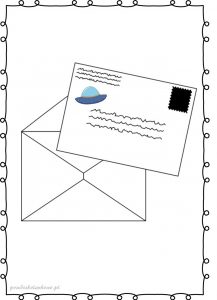 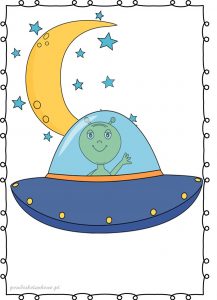 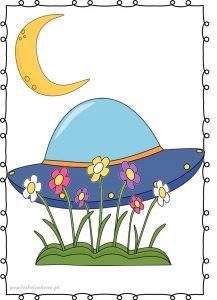 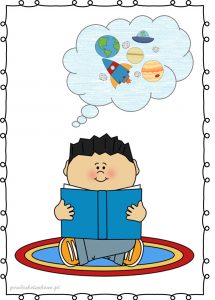 - Posłuchaj jeszcze raz piosenki i sprawdź, czy dobrze zaznaczyłeś kolejność obrazków. 